Знакомство с кисточкойУпражнения для пальцевМы начинаем уроки рисования для начинающих. Давайте потренируем пальчики!                                 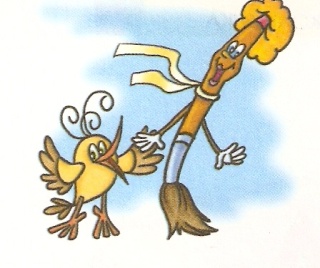 Пусть ладошка превратится в птичку. Попробуй помахать «крылышком» - своими пальчиками.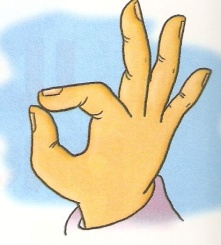 К родителям:Кончики большого и указательного пальцев прижаты друг к другу, остальные пальцы двигаются свободно.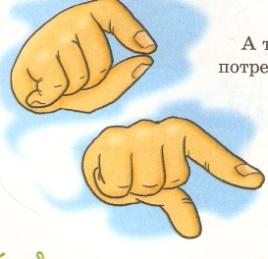    А теперь давай подожмем «крылышко» и потренируемся брать все «клювиком».К родителям:Мизинец, безымянный и средний пальцы прижать к ладони. Указательный и большой пальцы показывают, как открывается и закрывается «клюв».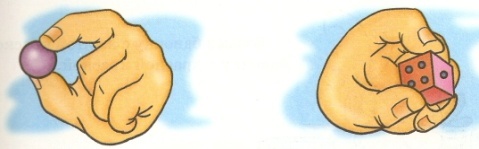 Попробуй взять двумя пальчиками небольшие предметы.Сможешь одновременно открывать «клювик» и махать «крылышком»?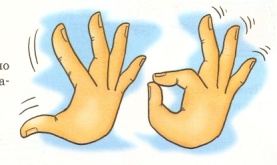 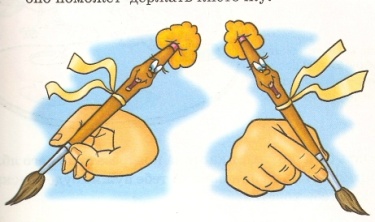 А теперь возьми свою кисточку «клювиком», а «крылышко» сложи -  оно поможет держать кисточку.                                 К родителям:Следите за тем, чтобы ребенок держал кисточку правильно: с одной стороны указательным пальцем, а с другой большим. Остальные три пальца должны быть прижаты друг к другу и придерживать кисточку снизу.                                                                                   Рассмотри свою кисточку. У нее есть щетина, ручка и металлический колпачок.Обхвати кисточку так, как показано на рисунке. Кисточка должна смотреть вверх и чуть наклоняться в правую сторону.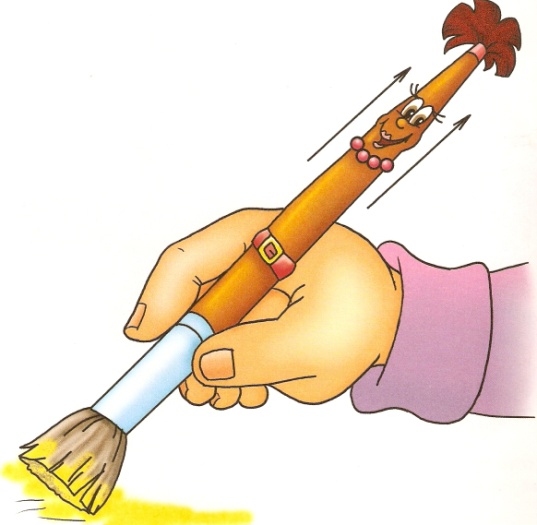 К родителям:Покажите ребенку, куда именно должна быть направлена кисточка. На конце кисточки фломастером нарисуйте глазки и ротик. Обратите внимание малыша на то, что кисточку надо держать ближе к верхнему краю металлического колпачка, а не близко к щетине.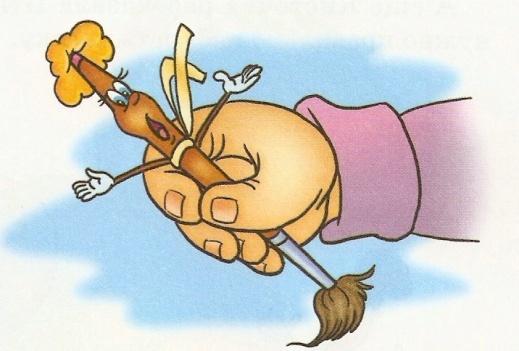 Не нужно наклонять кисточку от себя…      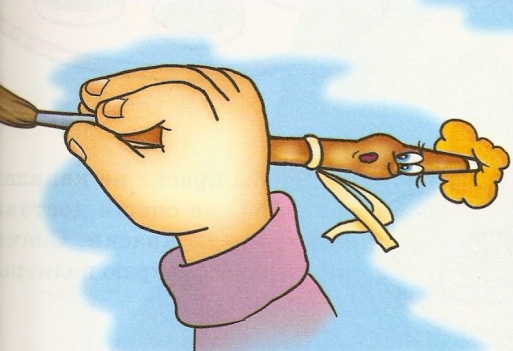                 … или вниз.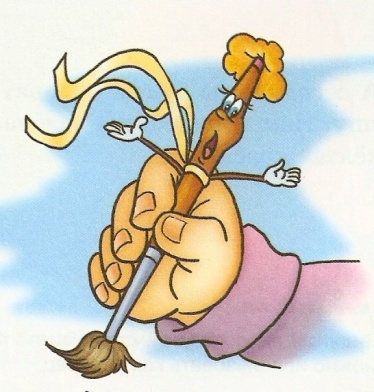 Не надо сжимать кисточку кулачком…… и сильно давить на нее.        Успехов вам!